ЧЕРКАСЬКА ОБЛАСНА РАДАГОЛОВАР О З П О Р Я Д Ж Е Н Н Я26.03.2024                                                                                       № 87-рПро звільнення виконувача обов’язків директора МИХНО С. Л.Відповідно до статті 55 Закону України «Про місцеве самоврядування
в Україні», підпункту 3 пункту 3 рішення обласної ради від 16.12.2016
№ 10-18/VIІ «Про управління суб’єктами та об’єктами спільної власності територіальних громад сіл, селищ, міст Черкаської області» (зі змінами), враховуючи рішення обласної ради від 22.03.2024 № 23-31/VІIІ 
«Про призначення МИХНО С. Л. директором комунального некомерційного підприємства «Черкаський обласний центр медичної реабілітації та паліативної допомоги дітям Черкаської обласної ради»:1. ЗВІЛЬНИТИ МИХНО Світлану Леонідівну, виконувача обов’язків директора комунального некомерційного підприємства «Черкаський обласний центр медичної реабілітації та паліативної допомоги дітям Черкаської обласної ради»  (далі – підприємство), 02.04.2024, згідно з пунктом 2 статті 36 Кодексу законів про працю України,  у зв’язку з закінченням строку трудового договору та призначенням її на посаду директора підприємства в установленому порядку.2. Контроль за виконанням розпорядження покласти на управління юридичного забезпечення та роботи з персоналом виконавчого апарату обласної ради.Голова	Анатолій ПІДГОРНИЙ                                                                   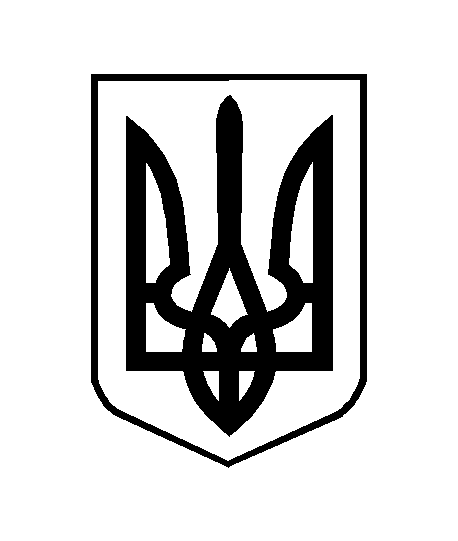 